Социальные  партнеры:(Храм Преображения Господня; муниципальное бюджетное учреждение дополнительное образования «Центр Детского Творчества», «Станции юных натуралистов», городское общественное детское движение «Дружина детских пожарных»)Воскресная школа храм Преображения Господня.  г. Сургут.Мастер – класс: «Изготовление цветов из лент».Подготовила и провела: Демидова Светлана Николаевна.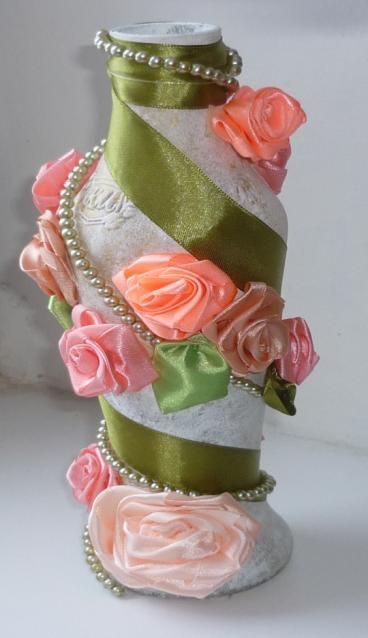 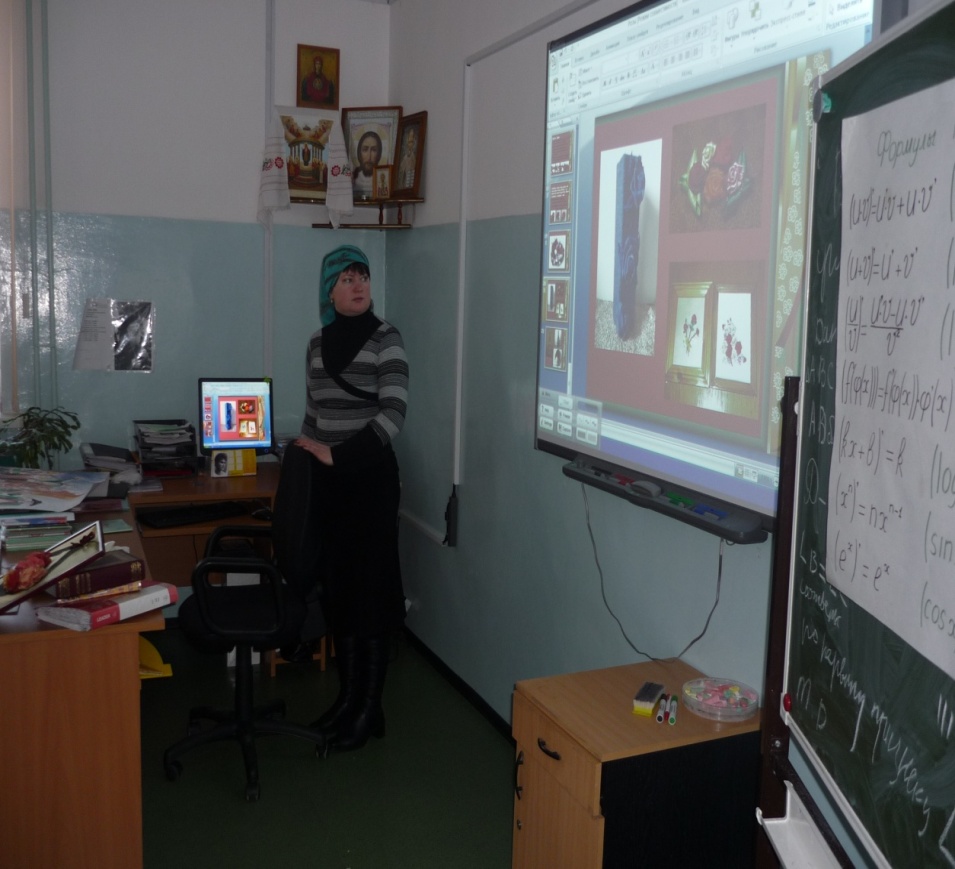 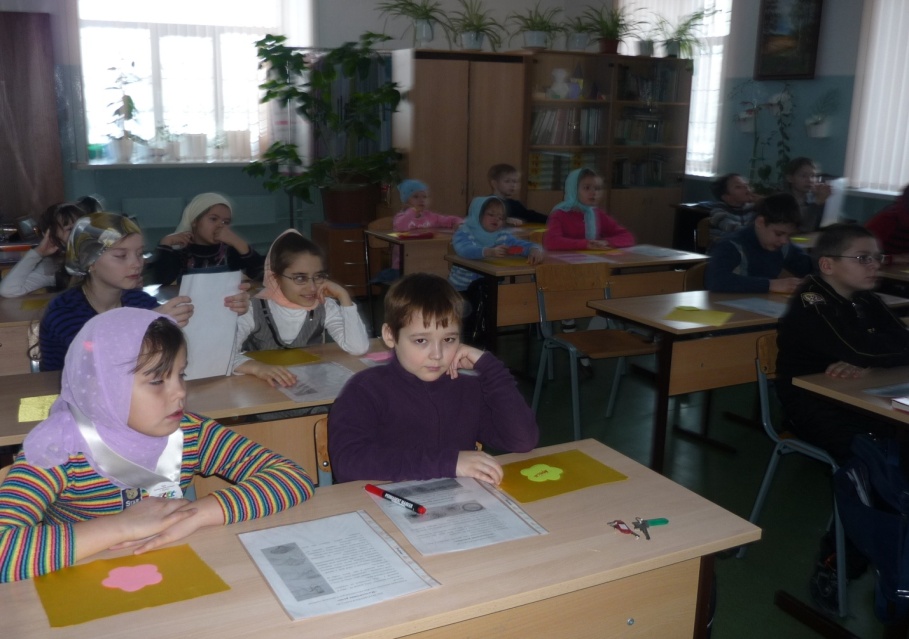 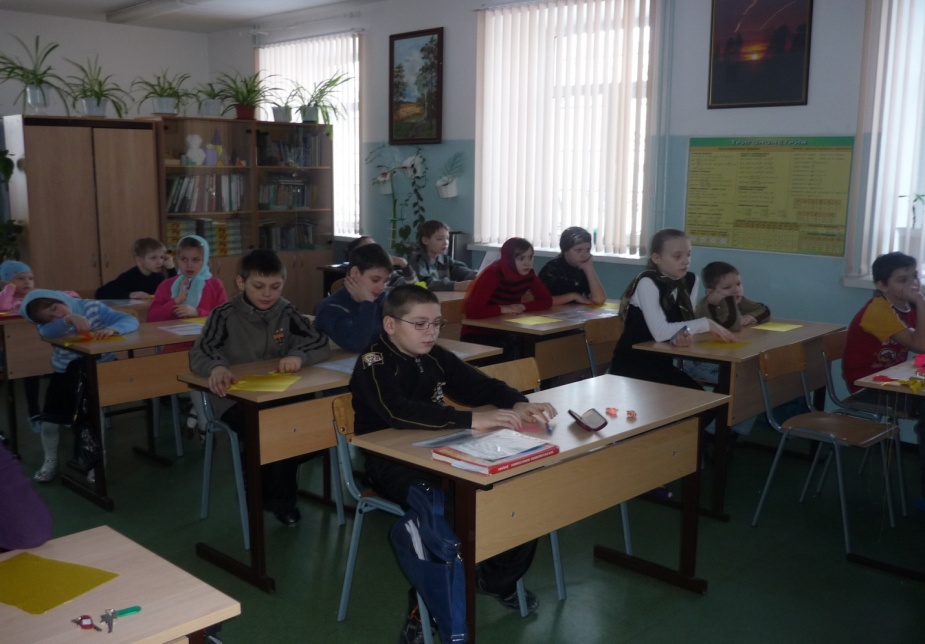 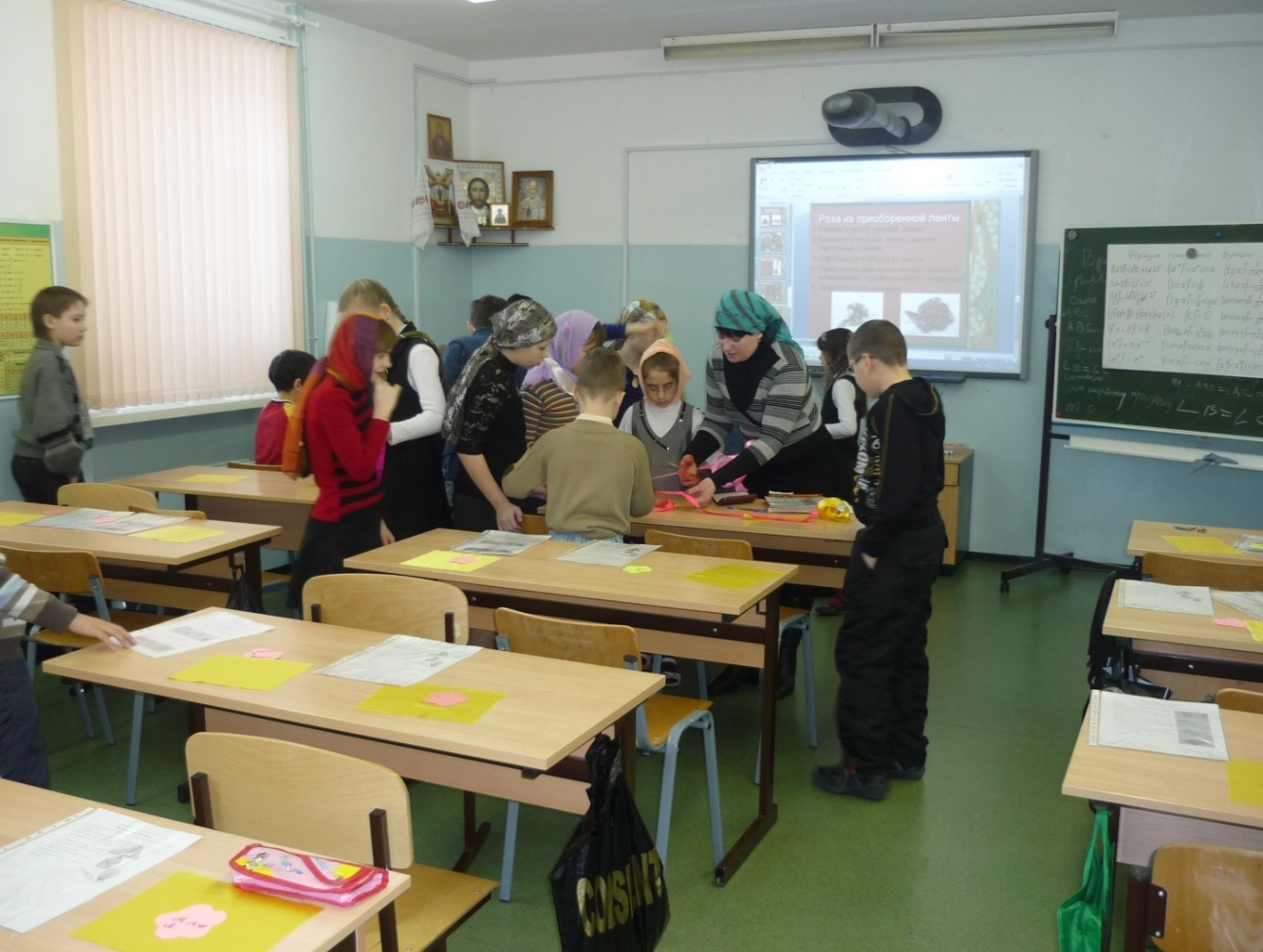 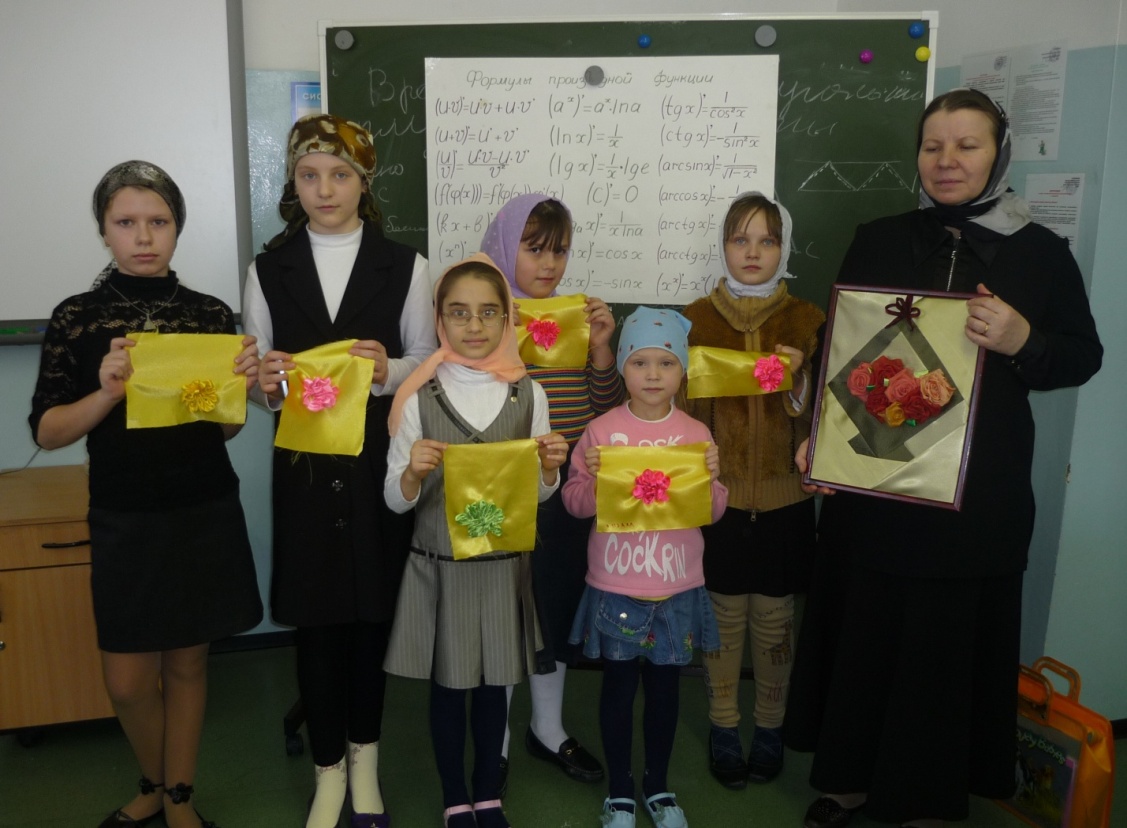 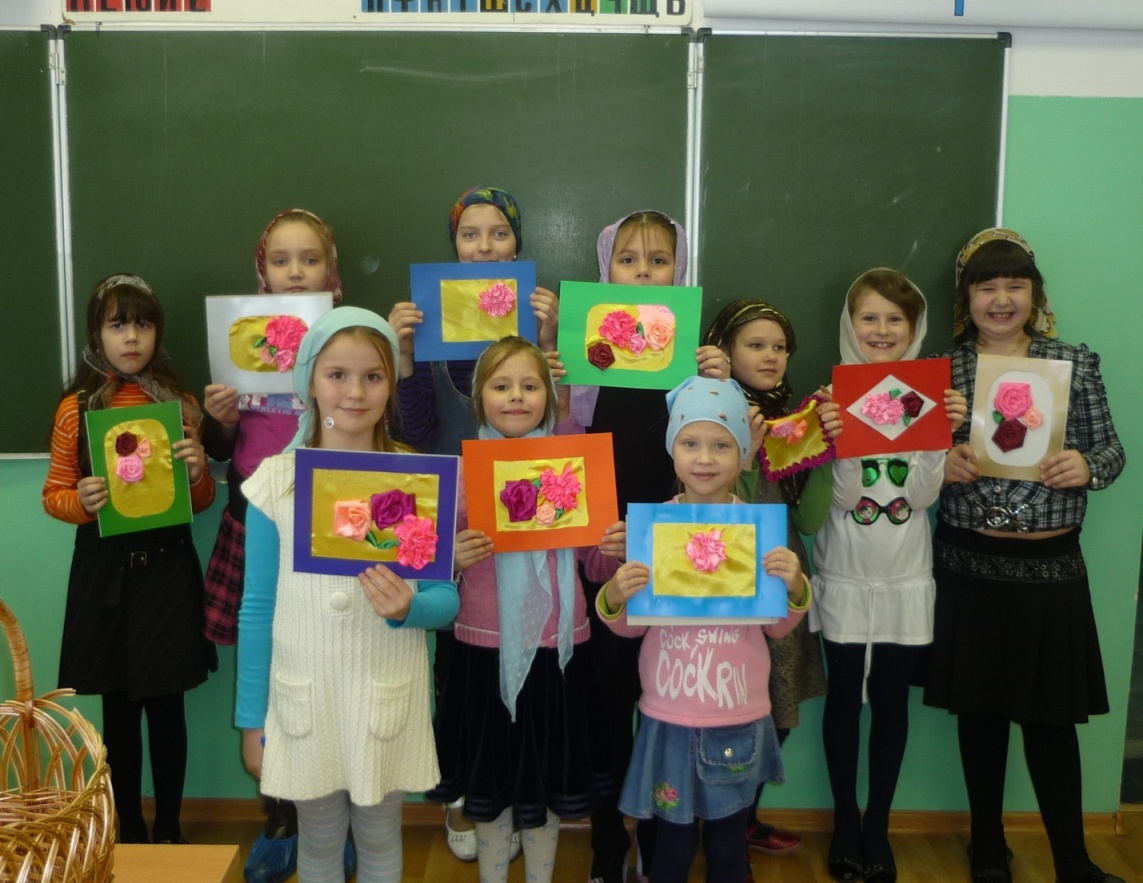 Оказание помощи в изготовлении костюмов для воспитанников. 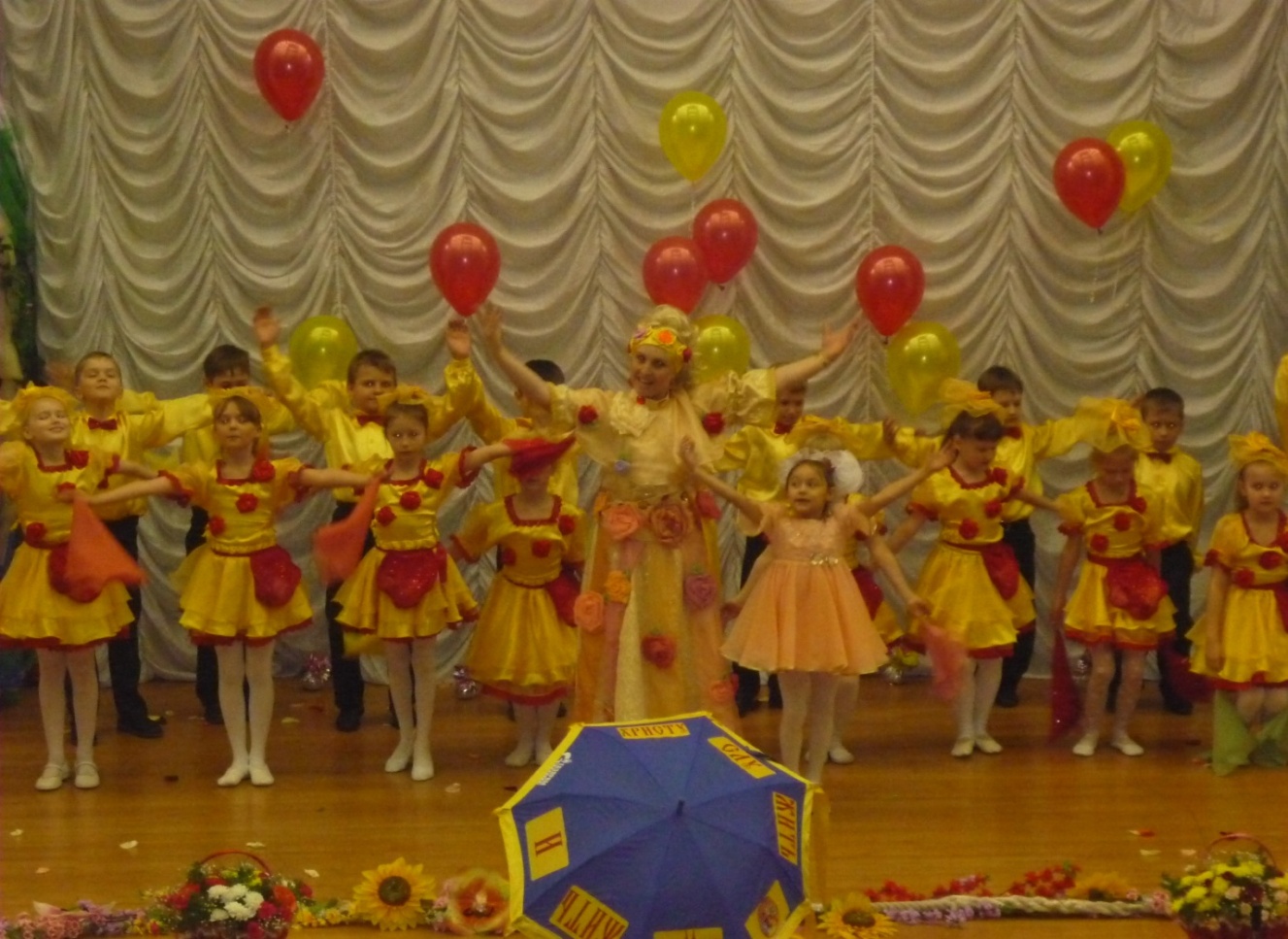 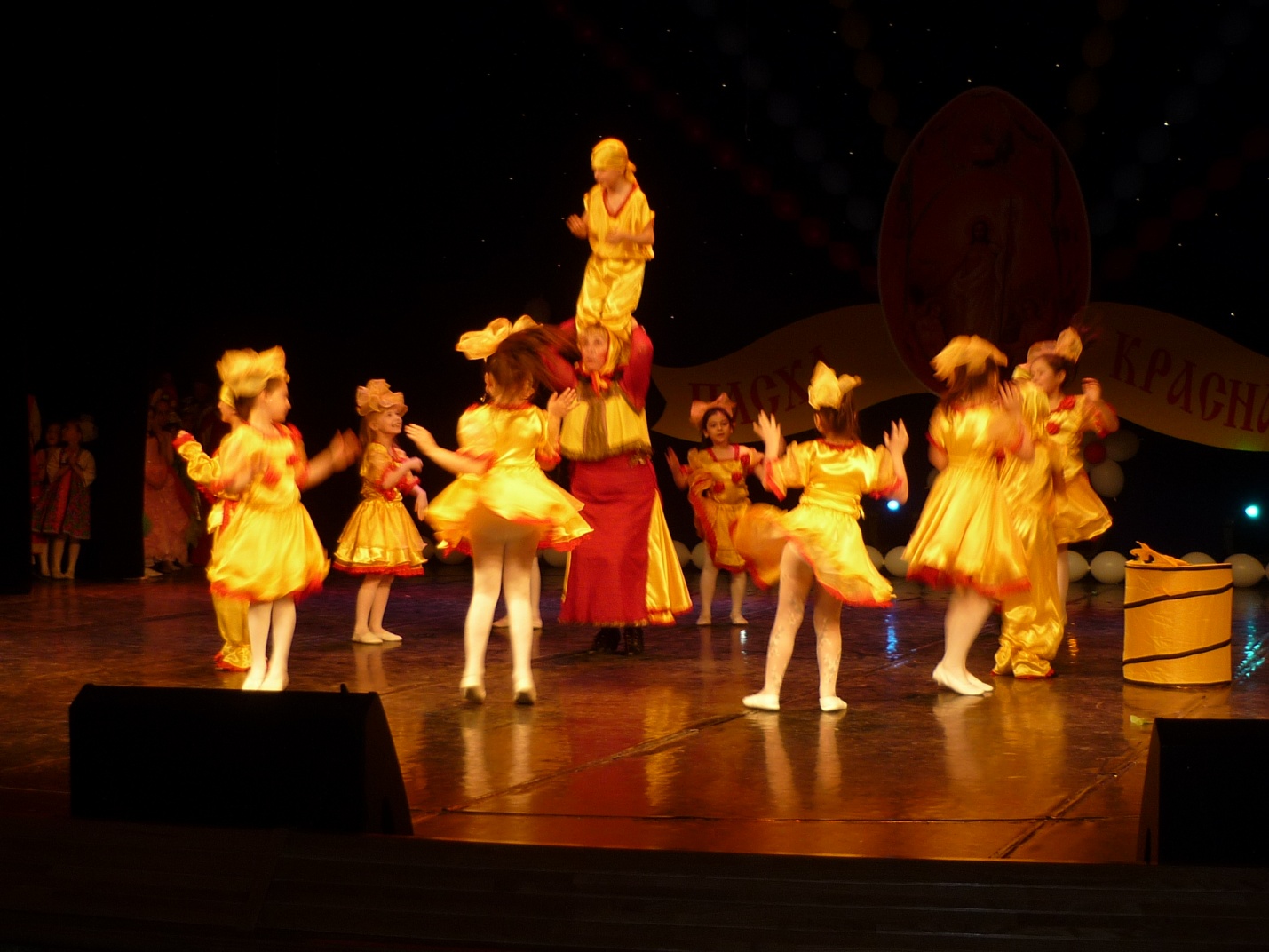 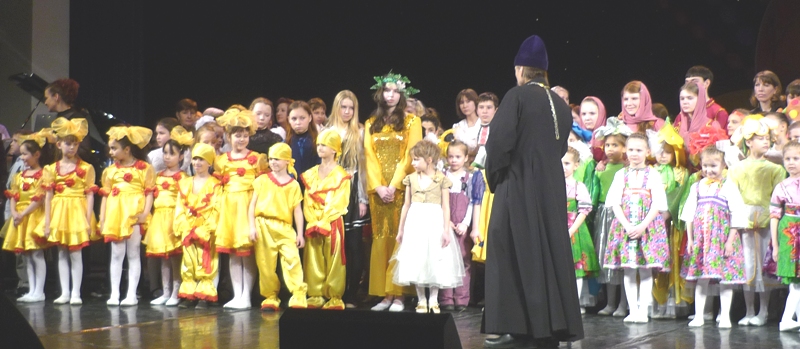 